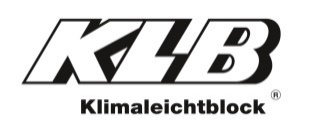 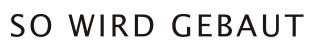 PresseinformationKLB Klimaleichtblock GmbH, Lohmannstraße 31, 56626 AndernachAbdruck honorarfrei. Belegexemplar und Rückfragen bitte an:dako pr, Manforter Straße 133, 51373 Leverkusen, Tel.: 02 14 - 20 69 1006/20-05KLB Klimaleichtblock GmbHNeue Vertriebsleitung bei KLBLeichtbeton-Hersteller KLB Klimaleichtblock hat seine Vertriebsleitung neu aufgestellt: Ab sofort übernehmen die erfahrenen Verkaufsprofis Carsten Manns (47) und Marco Jungbluth (39) gemeinsam diese Funktion. Manns arbeitet seit über 20 Jahren bei KLB und verantwortet jetzt die Vertriebsaktivitäten auf den Märkten Mitte/Süd und Frankreich. Gleichzeitig übernimmt Jungbluth die Gebiete Nord/West und Luxemburg. Auch er ist bereits seit über zehn Jahren im Unternehmen tätig. Auf diese Weise steht den KLB-Kunden – neben vor Ort agierenden Gebietsverkaufsleitern und Handelsvertretern – weiterhin ein direkter Ansprechpartner am Hauptsitz in Andernach (Rheinland-Pfalz) zur Verfügung. Dieser neue Ansatz soll zudem die wachsende Komplexität sowohl im Produktbereich als auch bei der Ansprache in- und ausländischer Fachkunden besser widerspiegeln.  „Von der Neuausrichtung versprechen wir uns zusätzliche Synergien, kürzere Reaktionszeiten und eine höhere Schlagkraft – auch infolge der seit einigen Jahren wieder steigenden Nachfrage nach Baustoffen. Dafür ist es wichtig, die zentralen Vertriebsaufgaben in die Hände zweier erfahrener Verkaufsprofis mit exzellenten Kenntnissen der Produktpalette und Kundenstrukturen legen zu können“, erklärt KLB-Geschäftsführer Andreas Krechting.ca. 1.300 ZeichenDieser Text ist auch online abrufbar unter www.klb-klimaleichtblock.de (Rubrik: News) oder unter www.dako-pr.de.Bildunterschrift[20-05 Vertriebsleitung]Mit Marco Jungbluth (li.) und Carsten Manns stellt Leichtbeton-Hersteller KLB Klimaleichtblock zwei erfahrene Verkaufsprofis an die Spitze seiner Vertriebsmannschaft.Foto: KLB KlimaleichtblockRückfragen beantwortet gern